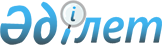 Жамбыл облысындағы Амангелді газ кен орындарының тобын игеруді жеделдету жөніндегі шаралар туралыҚазақстан Республикасы Үкіметінің қаулысы 2001 жылғы 6 сәуір N 456

      Жамбыл облысындағы Амангелді газ кен орындарының тобын игеруді жеделдету мақсатында Қазақстан Республикасының Үкіметі қаулы етеді:     1. "Қазақойл" ұлттық мұнайгаз компаниясы" жабық үлгідегі акционерлік ұлттық мәселелері" туралы Қазақстан Республикасы Үкіметінің 1998 жылғы 16 мамырдағы N 442  P980442_  қаулысына мынадай өзгеріс енгізілсін:     1-тармақтың бесінші абзацындағы "Қаражанбас-теңіз" деген сөздер алынып тасталсын.     2.      Ескерту. 2-тармақ өзгерді - ҚР Үкіметінің 2001.07.16. N 964                         қаулысымен. P010964_     Ескерту. 2-тармақ алып тасталды - ҚР Үкіметінің 2001.08.28. N 1112              қаулысымен.  P011112_     3. Осы қаулы қол қойылған күнінен бастап күшіне енеді.     Қазақстан Республикасының        Премьер-МинистріМамандар:     Багарова Ж.А.     Жұманазарова А.Б.     
					© 2012. Қазақстан Республикасы Әділет министрлігінің «Қазақстан Республикасының Заңнама және құқықтық ақпарат институты» ШЖҚ РМК
				